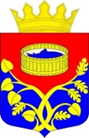                                                  Ленинградская область                                         Лужский муниципальный район                      Совет депутатов Лужского муниципального района                                                       четвертого созыва                                                          РЕШЕНИЕот 13 декабря 2022 года    №  177Об утверждении прогнозногоплана (программы) приватизациимуниципального имуществаЛужского муниципального районаЛенинградской области на 2023-2025 годы	В связи с наличием неиспользуемых объектов недвижимости муниципальной собственности Лужского муниципального района Ленинградской области,  нуждающихся в восстановлении и капитальном ремонте, с целью привлечения инвестиций в муниципальную собственность, в соответствии со статьей 10 Федерального закона от 21.12.2001 года  № 178-ФЗ «О приватизации государственного и муниципального имущества», решением совета депутатов Лужского муниципального района Ленинградской области от 30 мая 2006 года № 41 «Об утверждении Положения об управлении имуществом Лужского муниципального района Ленинградской области», совет депутатов Лужского муниципального района Р Е Ш И Л:Утвердить прогнозный план (программу) приватизации муниципального имущества Лужского муниципального района Ленинградской области на 2023-2025 годы согласно приложению.Решение подлежит официальному опубликованию.Контроль за исполнением решения возложить на главу администрации Лужского муниципального района Ленинградской области                          Ю.В. Намлиева. Глава Лужского муниципального района, исполняющий полномочия председателя совета депутатов                                                                                А.В. Иванов                                                                         Приложение                                                                         к решению Совета депутатов                                                                         Лужского муниципального                                                                          района Ленинградской области                                                                           от 13 декабря 2022  №  177                             ПРОГНОЗНЫЙ ПЛАН (ПРОГРАММА)                           приватизации муниципального имущества               Лужского муниципального района Ленинградской области,№ п/пНаименование объекта недвижимостиАдрес объекта недвижимостиОбщая площадь кв.мНомер и дата паспорта БТИ, кадастровый или  условный номер1Нежилое здание с видом разрешенного использования - гаражЛенинградская область, Лужский муниципальный район, Заклинское сельское поселение,  д. Заклинье,ул. Новая111,547:29:0630002:7942Земельный участокЛенинградская область, Лужский муниципальный район, Заклинское сельское поселение, д. Заклинье, ул. Новая287547:29:0630002:7893Здание детского садаЛенинградская область, Лужский муниципальный район, Ям-Тесовское сельское поселение, д. Ям-Тесово, ул. Ивановская, строение № 103313,947:29:0000000:203854Земельный участокЛенинградская область, Лужский муниципальный район, Ям-Тесовское сельское поселение, д. Ям-Тесово, ул. Ивановская, участок № 101190047:29:0560001:365Здание интернатаЛенинградская область, Лужский муниципальный район, Ям-Тесовское сельское поселение, д. Ям-Тесово885,947:29:0000000:205936Земельный участокЛенинградская область, Лужский муниципальный район, Ям-Тесовское сельское поселение, д. Ям-Тесово315547:29:0560002:3067Трансформаторная подстанция – объект незавершенного строительства (процент готовности – 74 %)Ленинградская область, Лужский район, г. Луга, Медведское шоссе, д. б/н-47:29:0106004:748Лабораторный корпус – объект незавершенного строительства (процент готовности – 67 %)Ленинградская область, Лужский район, г. Луга, Медведское шоссе, д. б/н-47:29:0106004:979Склад – объект незавершенного строительства – 86 %)Ленинградская область, Лужский район, г. Луга, Медведское шоссе, д. б/н-47:29:0106004:7810Земельный участокЛенинградская область, Лужский район, г. Луга, Медведское шоссе, д. б/н443047:29:0103017:563